2. Права и обязанности Сторон (организаций-партнеров)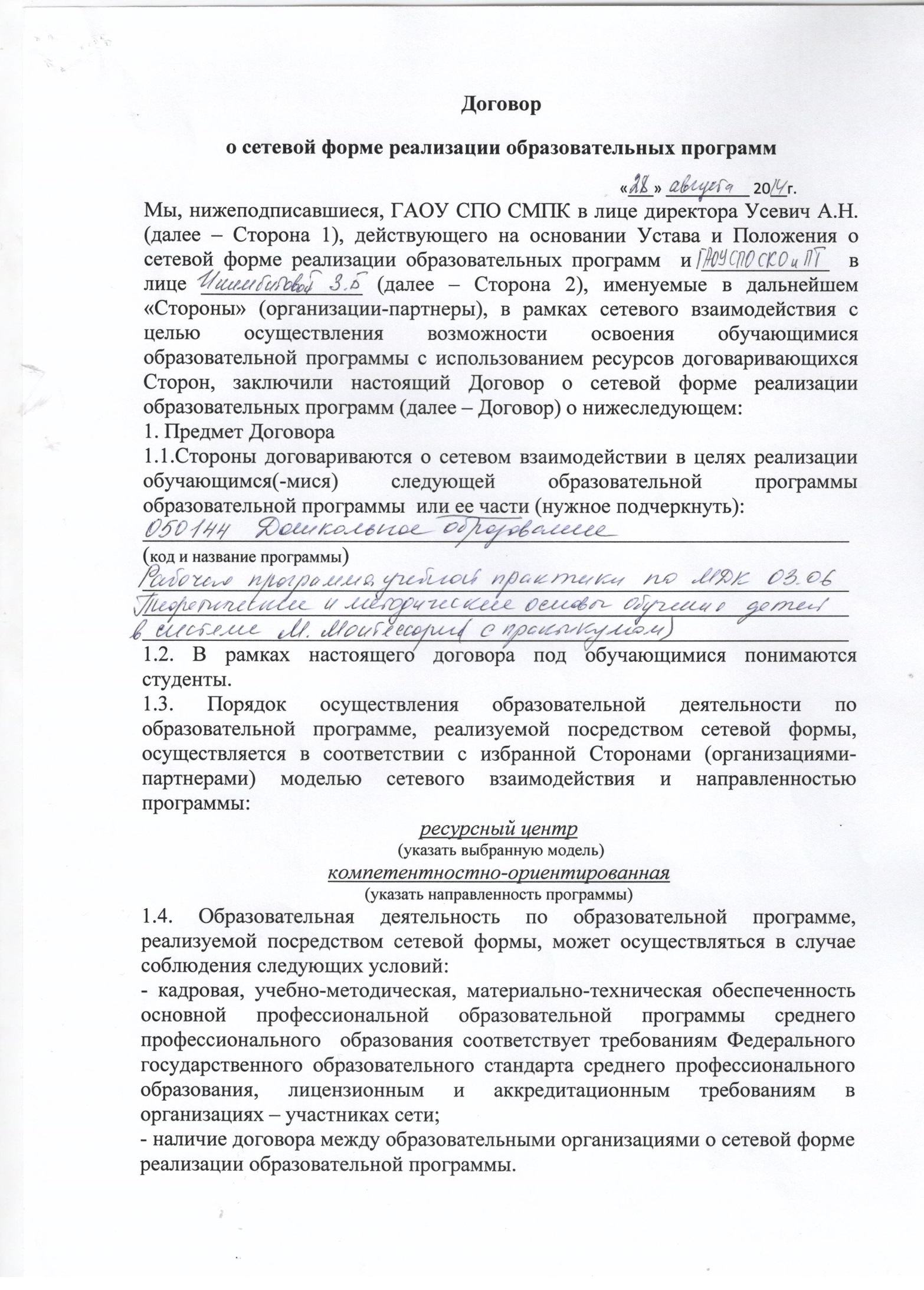 2.1. Организации-партнеры (далее – Стороны) при ведении образовательной деятельности вправе передавать реализацию части образовательной программы другой стороне по настоящему договору.2.2. Стороны вправе самостоятельно определять порядок организации образовательного процесса, выбирать формы и технологии образовательной деятельности в части образовательной программы, реализуемой одной из сторон.2.3. Стороны принимают на себя следующие совместные обязательства согласуют:- выбор специальности/профессии в соответствии с актуальными задачами развития сторон, которая будет осваиваться с использованием сетевой формы реализации образовательных программ;- создание основной профессиональной образовательной программы; - профессиональные компетенции выпускников.2.4. Стороны обеспечивают участие в информационно-презентационных мероприятиях по продвижению программ.2.5. Ежегодно, на основании анализа ресурсов Сторон, в строгом соответствии с федеральными государственными образовательными стандартами среднего профессионального образования разрабатывают, утверждают и размещают на сайтах организаций – участников сети в срок до 1 февраля информацию о намерении использовать сетевую форму реализации образовательных программ.2.6. Стороны договорились, что промежуточную аттестацию обучающийся проходит в колледже, на базе  которого он осваивал образовательную программу. 2.7. Учебные дисциплины, междисциплинарные курсы, профессиональные модули, программы практик по осваиваемой образовательной программе, изученные в организациях-участниках сетевого взаимодействия зачитываются в установленном порядке. При этом записи о перезачтенных дисциплинах вносятся в зачетную книжку студента, экзаменационную ведомость  с указанием колледжа или организации, в которой изучалась дисциплина (модуль).2.9. Сторона 1 в рамках настоящего договора принимает на себя следующие обязательства:- подобрать кандидатуру преподавателя (руководителя практики) с целью организационно-содержательного обеспечения учебной деятельности в соответствии с разделами учебного плана;- создавать индивидуальные учебные планы (учебные графики) с гибкой технологией представления образовательной услуги для целевой группы обучающихся;- подготовить рабочие программы учебных дисциплин (модулей, практик) и утвердить их  в установленным порядке;- обеспечить освоение рабочей программы в полном объеме;- провести публичное представление результатов практики. 2.10. Сторона 2 в рамках настоящего договора принимает на себя следующие обязательства:- согласовать основной состав преподавателей в части обеспечения профессиональной подготовки в соответствии с учебным планом;- согласовать содержание и объемы учебных дисциплин (модулей, практик), рабочие программы с целью достижения согласованных компетенций;- обеспечить экспертное участие в мониторинге процесса подготовки студентов.  3. Финансовые условия3.1. Финансирование части образовательной программы реализуемой каждой из сторон производится за счет собственных средств сторон или по договоренности на взаимовыгодных условиях.3.2. В целях исполнения условий настоящего договора Стороны могут:- привлекать иные финансовые средства за счет внебюджетных и благотворительных источников;-  разрабатывают систему стимулирования труда и адресной социальной поддержки преподавательского состава организаций-партнеров, входящих в состав сети.4. Конфиденциальность информации4.1. Стороны обязуются сохранить конфиденциальность информации, полученной в ходе исполнения настоящего договора.4.2. Стороны несут ответственность за несоблюдение конфиденциальности информации в соответствии с действующим законодательством.5. Ответственность Сторон и разрешение споров5.1. За неисполнение или ненадлежащее исполнение условий настоящего договора стороны несут ответственность в соответствии с действующим законодательством.5.2. Споры по исполнению настоящего договора разрешаются путем переговоров между Сторонами.6. Заключительные положения6.1. Настоящий договор вступает в силу со дня его подписания и действует в течение срока реализации образовательной программы.6.2. Стороны своевременно информируют друг друга обо всех существенных изменениях, влияющих на выполнение настоящего Договора.6.3. Договор может быть продлен, изменен или расторгнут по соглашению Сторон, о чем заключается соответствующее дополнительное соглашение.6.4. Договор также может быть расторгнут в одностороннем порядке с предупреждением другой Стороны не менее, чем за один месяц до его расторжения.6.5. Договор составлен в 2 экземплярах, по одному экземпляру для каждой из сторон.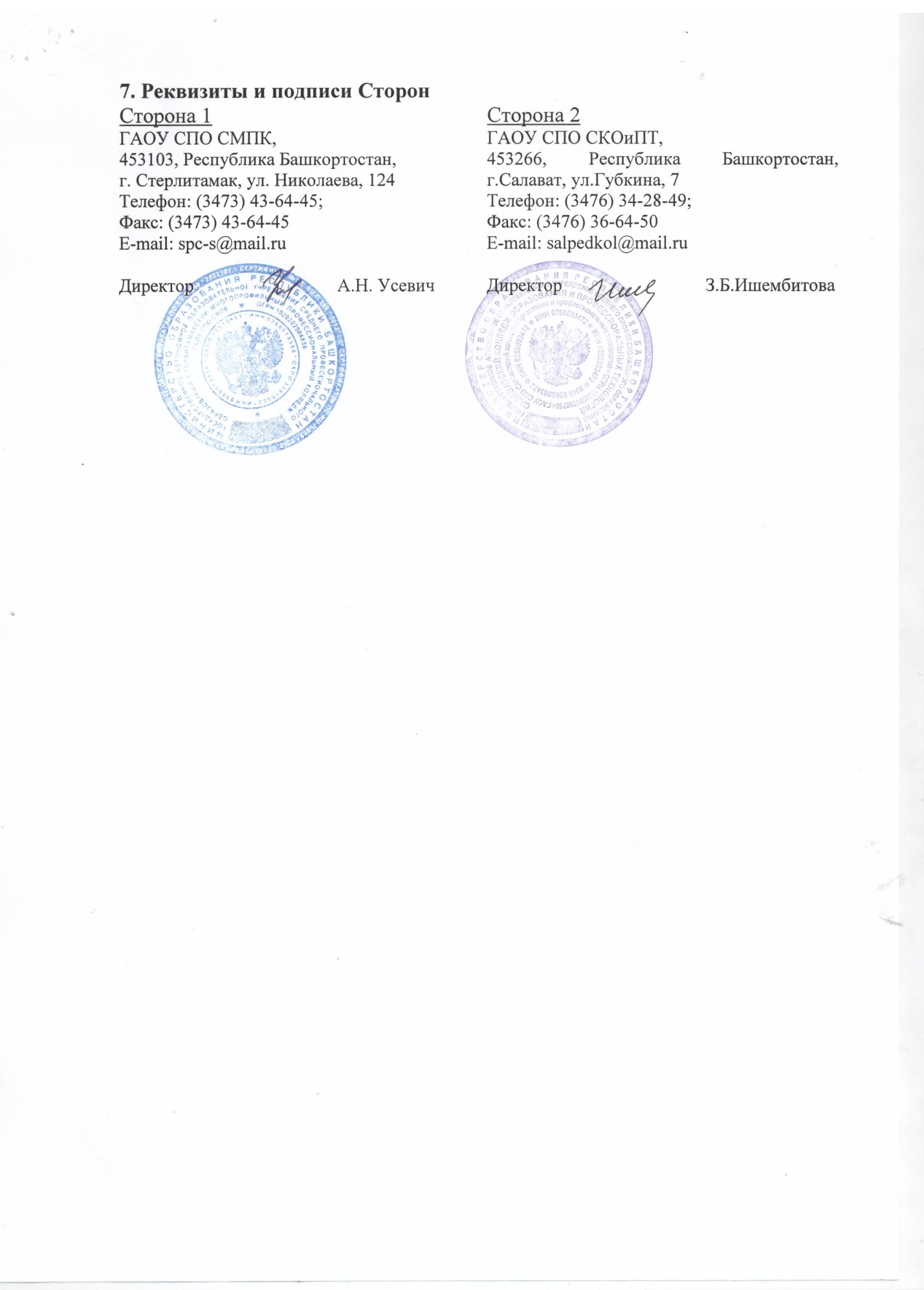 